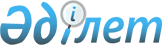 Об установлении ограничительных мероприятий на территории Акбулакского сельского округа Чингирлауского района Западно-Казахстанской области
					
			Утративший силу
			
			
		
					Решение акима Акбулакского сельского округа Чингирлауского района Западно-Казахстанской области от 22 мая 2013 года № 2. Зарегистрировано Департаментом юстиции Западно-Казахстанской области 3 июня 2013 года № 3294. Утратило силу решением акима Акбулакского сельского округа Чингирлауского района Западно-Казахстанской области от 11 декабря 2014 года № 11     Утратило силу решением акима Акбулакского сельского округа Чингирлауского района Западно-Казахстанской области от 11.12.2014 № 11       Сноска. Заголовок с изменениями, внесенными решением акима Акбулакского сельского округа Чингирлауского района Западно-Казахстанской области от 15.05.2014 № 3 (вводится в действие со дня первого официального опубликования).      Руководствуясь Законами Республики Казахстан от 23 января 2001 года "О местном государственном управлении и самоуправлении в Республике Казахстан", от 10 июля 2002 года "О ветеринарии", на основании представления исполняющего обязанности главного государственного ветеринарно–санитарного инспектора государственного учреждения "Чингирлауская районная территориальная инспекция Комитета ветеринарного контроля и надзора Министерства сельского хозяйства Республики Казахстан" от 22 апреля 2013 года № 62 и в целях ликвидации очагов заразных болезней животных аким РЕШИЛ:



      1. Установить ограничительные мероприятия в связи с возникновением заболевания бруцеллеза среди крупно рогатого скота на территории Акбулакского сельского округа Чингирлауского района Западно-Казахстанской области.

      Сноска. Пункт 1 с изменениями, внесенными решением акима Акбулакского сельского округа Чингирлауского района Западно-Казахстанской области от 15.05.2014 № 3 (вводится в действие со дня первого официального опубликования).



      2. Контроль за исполнением настоящего решения возложить на главного специалиста-ветеринарного врача аппарата акима Акбулакского сельского округа Б. Кодарову.



      3. Настоящее решение вводится в действие со дня первого официального опубликования.      Аким сельского округа            С. Уржанов
					© 2012. РГП на ПХВ «Институт законодательства и правовой информации Республики Казахстан» Министерства юстиции Республики Казахстан
				